REPUBLIC OF ALBANIA
CENTRAL ELECTION COMMISSION                                                     DECISIONON REGISTRATION OF MR.VASIL BEDINAJ AS A CANDIDATE PROPOSED BY VOTERS FOR COUNCIL OF MUNICIPALITY FIER FOR ELECTIONS TO LOCAL GOVERNMENT BODIES  DATE 06/21/2015Central Election Commission in its meeting on 06.05.2015, with the participation of:Lefterije       LUZI-            ChairwomanDenar          BIBA-            Deputy ChairEdlira          JORGAQI-       MemberGezim         VELESHNJA-    MemberHysen         OSMANAJ-       MemberKlement       ZGURI-          MemberVera            SHTJEFNI-      MemberReviewed the issue with:OBJECT:                                                   On registration of Mr.Vasil bedinaj as a candidate                                                      proposed by voters for council of municipality Vlore for                                                     Elections to Local Government Bodies  date 06/21/2015LEGAL BASIS:	                                                    Article 23, point 1, letter "a", article 67, point 3 ,article 70,pont 4 of Law No. 10019, dated 29.12.2008 "The Electoral Code of the Republic of Albania", as amended.The CEC after examining the submitted documentation and hearing the discussions of by participantsNOTES:The President of Republic, based on point 92, letter "gj", and Article 93 of the Constitution of the Republic of Albania, and article 9,point 1, of the Law no. 10019, dated 29.12.2008 "The Electoral Code of the Republic of Albania",amended by  Decree nr.8844, dated 12.15.2014 has set the date 21/06/2015, for conducting the Elections for Local Government BodiesInitiative Committee registered in the CEC with decision no. 80, dated 4.04.2015 for filing of the candidate proposed by the voters, Mr. Vasil Bedinaj has submitted to the Central Election Commission and request the relevant documentation for his registration as a candidate proposed by the voters for the Mayor Vlora.The submitted documentation by the Initiative Committee for registration as a candidate proposed by the voters for the mayor Vlora Mr. Vasil Bedinaj, for elections to local government bodies, dated June 21, 2015, respecting the timeframe provided in paragraph 1 of article 70 of the Electoral Code, as amended. Pursuant to Article 67, paragraph 3, the CEC should tërregjistrojë candidates for mayor or council BashkisëVlorë after Vlora Municipality, managed by more than a CEAZs.Candidacy documentation deposited includes:The request of initiative committee for registration as a candidate proposed by the voters, the mayor of Vlore.Declaration of the candidate.List of 1% of the voters in the municipality of Vlora to support the candidate along with a copy of the identification document, signed by them.Candidate's personal certificate.Pursuant to Article 71, paragraph 3 of the CEC administration, verified signatures of voters on the voter list of Vlore who support the candidate proposed by voters Mr. Albert Caci registration as a candidate for chair and drafted and presented to CEC for review detailed report concerning deficiencies ascertained.In its meeting on 06. 05.2015, the Central Election Commission, after examining the report prepared by the administration on the identified shortcomings in relation to the verification of voter signatures submitted by supporters and found that the number of voters who signed in support excluding list incorrect number of signatures is still bigger than the minimum number required under Article 70, paragraph 3 of the Electoral Code, for signatures, decided to recognize the support lists submitted by initiator group.Central Election Commission, after the relevant verification and documentation general request submitted by the Initiative Committee to register as a candidate proposed by the voters for the Mayor Vlore Mr. Vasil Bedinaj, for election to the Local Government dated 21 June 2015, found that the documents submitted in accordance with the criteria set out in Article 67, 68, paragraph 2 and 72, nr.10019 law, dated 29.12.2008 "the Electoral Code of the Republic of Albania ",amended,                                            FOR THE ABOVE REASONS:The Central Election Commission based on Article 23, point 1, letter “a”, article 67, point 3 article 70, point1, 2 and 3, of Law nr.10019, dated 29.12.2008 "The Electoral Code of the Republic of Albania", amended,                                                      DECIDED1.  To register Mr.Vasil Laver Bedinaj as a candidate proposed by voters       for council of municipality Vlore for Elections to Local Government Bodies  date       06/21/20152.This decision comes into effect immediately.3. An appeal can be submitted against this decision in the Electoral College, Tirana Appeal Court, within five days from its publication .  Lefterije     LUZI-                             ChairwomanDenar         BIBA-                             Deputy ChairEdlira          JORGAQI-                      MemberGezim         VELESHNJA-                 MemberHysen          OSMANAJ-                     MemberKlement      ZGURI-                            MemberVera            SHTJEFNI-                     Member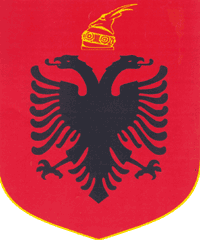 